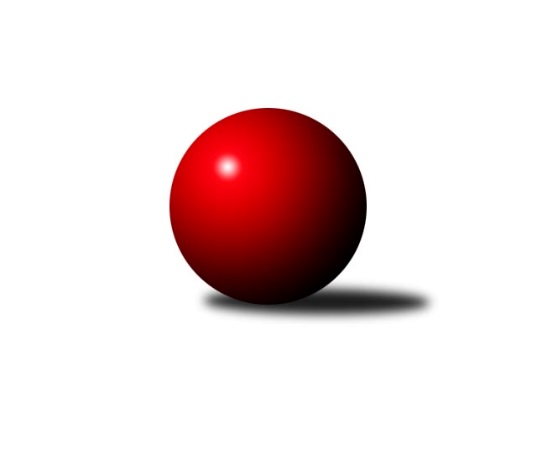 Č.3Ročník 2021/2022	25.9.2021Nejlepšího výkonu v tomto kole: 3534 dosáhlo družstvo: TJ Sokol Duchcov1. KLM 2021/2022Výsledky 3. kolaSouhrnný přehled výsledků:KK Vyškov	- TJ Třebíč	4:4	3303:3318	14.0:10.0	25.9.TJ Sokol Duchcov	- TJ Valašské Meziříčí B	7:1	3534:3384	15.0:9.0	25.9.TJ Lokomotiva Trutnov 	- SKK Hořice	3:5	3367:3429	10.5:13.5	25.9.TJ Centropen Dačice	- KK Lokomotiva Tábor	6:2	3429:3397	15.0:9.0	25.9.CB Dobřany Klokani	- KK Slovan Rosice	6:2	3484:3393	15.0:9.0	25.9.KK Zábřeh	- TJ Loko České Velenice	7:1	3308:3206	16.0:8.0	25.9.Tabulka družstev:	1.	TJ Centropen Dačice	3	3	0	0	17.0 : 7.0 	42.5 : 29.5 	 3405	6	2.	KK Zábřeh	3	2	0	1	17.0 : 7.0 	50.0 : 22.0 	 3303	4	3.	CB Dobřany Klokani	3	2	0	1	15.0 : 9.0 	39.5 : 32.5 	 3405	4	4.	TJ Loko České Velenice	3	2	0	1	11.0 : 13.0 	31.0 : 41.0 	 3374	4	5.	SKK Hořice	3	2	0	1	11.0 : 13.0 	28.5 : 43.5 	 3478	4	6.	KK Lokomotiva Tábor	2	1	0	1	10.0 : 6.0 	27.0 : 21.0 	 3406	2	7.	TJ Sokol Duchcov	3	1	0	2	13.0 : 11.0 	37.0 : 35.0 	 3483	2	8.	TJ Valašské Meziříčí B	3	1	0	2	10.5 : 13.5 	37.0 : 35.0 	 3446	2	9.	TJ Lokomotiva Trutnov	3	1	0	2	10.0 : 14.0 	31.0 : 41.0 	 3303	2	10.	KK Slovan Rosice	3	1	0	2	9.5 : 14.5 	32.0 : 40.0 	 3357	2	11.	KK Vyškov	2	0	1	1	6.0 : 10.0 	24.5 : 23.5 	 3247	1	12.	TJ Třebíč	3	0	1	2	6.0 : 18.0 	28.0 : 44.0 	 3257	1Podrobné výsledky kola:	 KK Vyškov	3303	4:4	3318	TJ Třebíč	Eduard Varga	116 	 130 	 149 	139	534 	 2:2 	 576 	 168	138 	 144	126	Mojmír Novotný	Ondřej Ševela	154 	 139 	 135 	129	557 	 3:1 	 543 	 138	132 	 160	113	Petr Benedikt	Radim Čuřík	137 	 141 	 120 	144	542 	 3:1 	 530 	 130	133 	 138	129	Dalibor Lang	Luděk Rychlovský	124 	 130 	 133 	148	535 	 3:1 	 524 	 119	139 	 127	139	Jaroslav Tenkl	Jiří Trávníček	132 	 141 	 153 	141	567 	 2:2 	 553 	 137	127 	 143	146	Robert Pevný	Josef Touš	146 	 129 	 160 	133	568 	 1:3 	 592 	 154	142 	 167	129	Lukáš Vikrozhodčí: Bohumír TrávníčekNejlepší výkon utkání: 592 - Lukáš Vik	 TJ Sokol Duchcov	3534	7:1	3384	TJ Valašské Meziříčí B	Milan Stránský	134 	 142 	 168 	155	599 	 2:2 	 586 	 152	154 	 127	153	Vladimír Výrek	Pavel Jedlička *1	131 	 120 	 153 	117	521 	 1:3 	 567 	 140	138 	 126	163	Radim Metelka	Miloš Civín	137 	 160 	 138 	149	584 	 3:1 	 541 	 144	140 	 127	130	Martin Štěpánek	Jaroslav Bulant	148 	 132 	 153 	152	585 	 2:2 	 584 	 138	155 	 135	156	Daniel Šefr	Jiří Zemánek	153 	 139 	 153 	153	598 	 3:1 	 559 	 125	157 	 144	133	Matouš Krajzinger	Zdenek Ransdorf	154 	 160 	 166 	167	647 	 4:0 	 547 	 146	140 	 122	139	Michal Juroškarozhodčí: Josef Strachoň st.střídání: *1 od 57. hodu Radek JaloveckýNejlepší výkon utkání: 647 - Zdenek Ransdorf	 TJ Lokomotiva Trutnov 	3367	3:5	3429	SKK Hořice	Roman Straka	141 	 144 	 144 	173	602 	 1:3 	 593 	 156	148 	 149	140	Radek Kroupa	Marek Plšek	146 	 143 	 133 	159	581 	 2.5:1.5 	 577 	 141	143 	 135	158	David Urbánek	Marek Žoudlík	133 	 124 	 135 	147	539 	 1:3 	 586 	 135	168 	 161	122	Vojtěch Tulka	Ondřej Stránský	136 	 139 	 139 	133	547 	 2:2 	 534 	 137	127 	 144	126	Jaromír Šklíba	Kamil Fiebinger	135 	 134 	 149 	143	561 	 3:1 	 541 	 129	140 	 140	132	Dominik Ruml	David Ryzák	136 	 127 	 122 	152	537 	 1:3 	 598 	 139	166 	 147	146	Martin Hažvarozhodčí: Petr HolýNejlepší výkon utkání: 602 - Roman Straka	 TJ Centropen Dačice	3429	6:2	3397	KK Lokomotiva Tábor	Michal Waszniovski	142 	 124 	 144 	147	557 	 3:1 	 551 	 129	142 	 142	138	Karel Smažík	Mojmír Holec	141 	 155 	 143 	163	602 	 3:1 	 564 	 163	131 	 137	133	Petr Bystřický	Josef Brtník	142 	 163 	 161 	126	592 	 2:2 	 589 	 157	156 	 142	134	David Kášek	Tomáš Pospíchal	152 	 123 	 141 	138	554 	 2:2 	 576 	 151	148 	 147	130	Martin Filakovský	Milan Kabelka	145 	 135 	 106 	131	517 	 2:2 	 520 	 126	151 	 125	118	Oldřich Roubek	Jiří Němec	135 	 156 	 143 	173	607 	 3:1 	 597 	 147	144 	 142	164	Bořivoj Jelínekrozhodčí: Zdeněk BlechaNejlepší výkon utkání: 607 - Jiří Němec	 CB Dobřany Klokani	3484	6:2	3393	KK Slovan Rosice	Lukáš Doubrava	161 	 156 	 141 	151	609 	 4:0 	 559 	 159	133 	 132	135	Kamil Hlavizňa	Jiří Baloun	159 	 129 	 148 	140	576 	 2:2 	 566 	 130	140 	 141	155	Jiří Zemek	Martin Provazník *1	135 	 129 	 152 	160	576 	 1:3 	 569 	 150	145 	 153	121	Ivo Fabík	Josef Fišer ml.	158 	 142 	 150 	114	564 	 3:1 	 570 	 139	138 	 143	150	Adam Palko	Michal Šneberger	148 	 145 	 147 	167	607 	 4:0 	 546 	 138	126 	 135	147	Jiří Axman	Vlastimil Zeman	149 	 144 	 141 	118	552 	 1:3 	 583 	 159	147 	 125	152	Dalibor Matyášrozhodčí: Milan Vrabecstřídání: *1 od 61. hodu Jan KoubskýNejlepší výkon utkání: 609 - Lukáš Doubrava	 KK Zábřeh	3308	7:1	3206	TJ Loko České Velenice	Martin Sitta	146 	 116 	 148 	134	544 	 3:1 	 556 	 143	139 	 141	133	Tomáš Maroušek	Václav Švub	132 	 129 	 142 	122	525 	 2:2 	 544 	 118	119 	 162	145	Ondřej Touš *1	Adam Mísař	125 	 140 	 141 	133	539 	 2:2 	 528 	 140	149 	 116	123	Miroslav Dvořák	Tomáš Dražil	133 	 167 	 143 	148	591 	 4:0 	 521 	 122	120 	 135	144	Ladislav Chmel	Marek Ollinger	137 	 150 	 149 	131	567 	 2:2 	 551 	 140	137 	 134	140	Zdeněk Dvořák	Josef Sitta	140 	 127 	 138 	137	542 	 3:1 	 506 	 113	148 	 129	116	Zbyněk Dvořákrozhodčí: Soňa Keprtovástřídání: *1 od 64. hodu Bohumil MaroušekNejlepší výkon utkání: 591 - Tomáš DražilPořadí jednotlivců:	jméno hráče	družstvo	celkem	plné	dorážka	chyby	poměr kuž.	Maximum	1.	Zdenek Ransdorf 	TJ Sokol Duchcov	642.25	420.8	221.5	2.5	2/2	(664)	2.	David Kášek 	KK Lokomotiva Tábor	596.50	385.0	211.5	2.5	2/2	(604)	3.	Jiří Němec 	TJ Centropen Dačice	595.25	385.5	209.8	0.5	2/2	(607)	4.	David Urbánek 	SKK Hořice	594.50	376.5	218.0	2.5	2/2	(612)	5.	Lukáš Doubrava 	CB Dobřany Klokani	592.75	389.5	203.3	3.0	2/2	(609)	6.	Zdeněk Dvořák 	TJ Loko České Velenice	591.67	366.0	225.7	0.7	3/3	(620)	7.	Radim Metelka 	TJ Valašské Meziříčí B	591.67	398.3	193.3	4.0	3/3	(609)	8.	Radek Kroupa 	SKK Hořice	591.00	388.0	203.0	3.0	2/2	(593)	9.	Miloš Civín 	TJ Sokol Duchcov	587.00	372.3	214.8	3.5	2/2	(592)	10.	Jiří Zemánek 	TJ Sokol Duchcov	584.50	374.0	210.5	1.8	2/2	(598)	11.	Bořivoj Jelínek 	KK Lokomotiva Tábor	582.50	381.5	201.0	5.5	2/2	(597)	12.	Vojtěch Tulka 	SKK Hořice	582.00	367.5	214.5	1.0	2/2	(586)	13.	Martin Hažva 	SKK Hořice	580.50	385.5	195.0	2.5	2/2	(598)	14.	Daniel Šefr 	TJ Valašské Meziříčí B	580.00	381.0	199.0	3.0	3/3	(584)	15.	Jiří Baloun 	CB Dobřany Klokani	579.00	388.0	191.0	3.3	2/2	(588)	16.	Jaroslav Bulant 	TJ Sokol Duchcov	577.25	386.8	190.5	2.3	2/2	(585)	17.	Jiří Axman 	KK Slovan Rosice	575.67	373.0	202.7	3.0	3/3	(591)	18.	Martin Sitta 	KK Zábřeh	575.50	382.0	193.5	1.5	2/2	(607)	19.	Vladimír Výrek 	TJ Valašské Meziříčí B	573.00	377.0	196.0	2.0	2/3	(586)	20.	Milan Stránský 	TJ Sokol Duchcov	572.50	383.5	189.0	0.8	2/2	(599)	21.	Petr Bystřický 	KK Lokomotiva Tábor	571.00	371.5	199.5	2.5	2/2	(578)	22.	Jaromír Šklíba 	SKK Hořice	571.00	374.5	196.5	3.0	2/2	(608)	23.	Martin Pejčoch 	CB Dobřany Klokani	570.50	368.0	202.5	3.0	2/2	(577)	24.	Jiří Zemek 	KK Slovan Rosice	570.33	366.3	204.0	3.7	3/3	(583)	25.	Mojmír Holec 	TJ Centropen Dačice	570.25	385.5	184.8	5.3	2/2	(615)	26.	Tomáš Pospíchal 	TJ Centropen Dačice	569.75	383.5	186.3	5.3	2/2	(580)	27.	Dalibor Matyáš 	KK Slovan Rosice	569.33	378.7	190.7	1.3	3/3	(594)	28.	Adam Palko 	KK Slovan Rosice	569.00	387.5	181.5	2.5	2/3	(570)	29.	Marek Plšek 	TJ Lokomotiva Trutnov 	568.50	370.5	198.0	2.0	2/2	(581)	30.	Matouš Krajzinger 	TJ Valašské Meziříčí B	568.00	389.5	178.5	5.5	2/3	(577)	31.	Jiří Trávníček 	KK Vyškov	567.00	356.0	211.0	1.0	1/1	(567)	32.	Ivo Fabík 	KK Slovan Rosice	565.00	381.3	183.7	4.3	3/3	(574)	33.	Miroslav Dvořák 	TJ Loko České Velenice	564.67	354.3	210.3	1.0	3/3	(597)	34.	Ladislav Chmel 	TJ Loko České Velenice	563.33	355.7	207.7	3.3	3/3	(599)	35.	Ondřej Stránský 	TJ Lokomotiva Trutnov 	561.75	368.8	193.0	1.0	2/2	(588)	36.	Tomáš Maroušek 	TJ Loko České Velenice	561.00	374.3	186.7	3.0	3/3	(590)	37.	Dominik Ruml 	SKK Hořice	559.00	362.0	197.0	3.0	2/2	(577)	38.	Mojmír Novotný 	TJ Třebíč	558.67	375.3	183.3	6.3	3/3	(576)	39.	Karel Smažík 	KK Lokomotiva Tábor	556.00	374.5	181.5	3.5	2/2	(561)	40.	Tomáš Dražil 	KK Zábřeh	555.50	359.5	196.0	3.5	2/2	(591)	41.	Lukáš Vik 	TJ Třebíč	555.33	367.0	188.3	2.7	3/3	(592)	42.	Roman Straka 	TJ Lokomotiva Trutnov 	555.25	368.8	186.5	3.5	2/2	(602)	43.	Kamil Fiebinger 	TJ Lokomotiva Trutnov 	552.75	374.3	178.5	3.8	2/2	(561)	44.	Zbyněk Dvořák 	TJ Loko České Velenice	550.00	367.3	182.7	4.3	3/3	(587)	45.	Martin Provazník 	CB Dobřany Klokani	549.00	362.0	187.0	2.5	2/2	(559)	46.	Adam Mísař 	KK Zábřeh	548.50	363.5	185.0	3.0	2/2	(558)	47.	Josef Fišer  ml.	CB Dobřany Klokani	547.50	362.0	185.5	5.5	2/2	(564)	48.	Radim Čuřík 	KK Vyškov	547.00	373.0	174.0	2.5	1/1	(552)	49.	Ondřej Ševela 	KK Vyškov	547.00	373.0	174.0	5.5	1/1	(557)	50.	Michal Juroška 	TJ Valašské Meziříčí B	544.50	375.5	169.0	5.5	2/3	(547)	51.	Václav Švub 	KK Zábřeh	543.00	364.5	178.5	7.0	2/2	(561)	52.	Josef Sitta 	KK Zábřeh	541.00	359.0	182.0	3.5	2/2	(542)	53.	Josef Touš 	KK Vyškov	541.00	361.5	179.5	4.5	1/1	(568)	54.	Oldřich Roubek 	KK Lokomotiva Tábor	541.00	366.0	175.0	10.5	2/2	(562)	55.	Dalibor Lang 	TJ Třebíč	541.00	370.0	171.0	6.5	2/3	(552)	56.	Marek Ollinger 	KK Zábřeh	539.50	363.0	176.5	5.0	2/2	(567)	57.	Kamil Hlavizňa 	KK Slovan Rosice	539.00	362.0	177.0	7.0	2/3	(559)	58.	Michal Waszniovski 	TJ Centropen Dačice	538.25	370.8	167.5	8.3	2/2	(602)	59.	Luděk Rychlovský 	KK Vyškov	535.00	349.5	185.5	1.5	1/1	(535)	60.	Eduard Varga 	KK Vyškov	534.00	376.0	158.0	5.0	1/1	(534)	61.	David Ryzák 	TJ Lokomotiva Trutnov 	533.50	366.3	167.3	3.8	2/2	(537)	62.	Marek Žoudlík 	TJ Lokomotiva Trutnov 	530.75	367.5	163.3	3.8	2/2	(539)	63.	Petr Benedikt 	TJ Třebíč	530.00	356.5	173.5	7.0	2/3	(543)	64.	Robert Pevný 	TJ Třebíč	528.33	361.7	166.7	6.7	3/3	(553)	65.	Jaroslav Tenkl 	TJ Třebíč	526.50	363.0	163.5	8.5	2/3	(529)	66.	Tomáš Procházka 	KK Vyškov	522.00	351.0	171.0	2.0	1/1	(522)		Rostislav Gorecký 	TJ Valašské Meziříčí B	638.00	405.0	233.0	0.0	1/3	(638)		Zdeněk Pospíchal 	TJ Centropen Dačice	621.00	386.0	235.0	0.0	1/2	(621)		Jiří Mrlík 	TJ Valašské Meziříčí B	621.00	396.0	225.0	1.0	1/3	(621)		Michal Šneberger 	CB Dobřany Klokani	600.00	388.0	212.0	5.5	1/2	(607)		Tomáš Juřík 	TJ Valašské Meziříčí B	596.00	384.0	212.0	0.0	1/3	(596)		Josef Brtník 	TJ Centropen Dačice	592.00	372.0	220.0	3.0	1/2	(592)		Branislav Černuška 	TJ Loko České Velenice	583.00	344.0	239.0	0.0	1/3	(583)		Jan Ševela 	TJ Třebíč	577.00	384.0	193.0	6.0	1/3	(577)		Martin Filakovský 	KK Lokomotiva Tábor	576.00	374.0	202.0	2.0	1/2	(576)		Michal Markus 	TJ Valašské Meziříčí B	568.00	400.0	168.0	7.0	1/3	(568)		Petr Žahourek 	TJ Centropen Dačice	562.00	374.0	188.0	1.0	1/2	(562)		Dušan Rodek 	TJ Centropen Dačice	560.00	366.0	194.0	6.0	1/2	(560)		Vlastimil Zeman 	CB Dobřany Klokani	552.00	385.0	167.0	5.0	1/2	(552)		Karel Novák 	TJ Centropen Dačice	550.00	362.0	188.0	1.0	1/2	(550)		Ladislav Takáč 	KK Lokomotiva Tábor	542.00	359.0	183.0	0.0	1/2	(542)		Martin Štěpánek 	TJ Valašské Meziříčí B	541.00	371.0	170.0	7.0	1/3	(541)		Václav Rypel 	TJ Třebíč	535.00	357.0	178.0	2.0	1/3	(535)		Václav Špička 	KK Slovan Rosice	528.00	361.0	167.0	4.0	1/3	(528)		Milan Kabelka 	TJ Centropen Dačice	517.00	361.0	156.0	8.0	1/2	(517)		Ondřej Touš 	TJ Loko České Velenice	503.00	343.0	160.0	10.0	1/3	(503)		František Fojtík 	TJ Valašské Meziříčí B	488.00	367.0	121.0	11.0	1/3	(488)Sportovně technické informace:Starty náhradníků:registrační číslo	jméno a příjmení 	datum startu 	družstvo	číslo startu16241	Jan Koubský	25.09.2021	CB Dobřany Klokani	1x22365	Bohumil Maroušek	25.09.2021	TJ Loko České Velenice	1x22112	Josef Brtník	25.09.2021	TJ Centropen Dačice	3x8354	Jiří Trávníček	25.09.2021	KK Vyškov	2x16879	Milan Kabelka	25.09.2021	TJ Centropen Dačice	1x
Hráči dopsaní na soupisku:registrační číslo	jméno a příjmení 	datum startu 	družstvo	18903	Petr Benedikt	25.09.2021	TJ Třebíč	Program dalšího kola:4. kolo2.10.2021	so	10:00	SKK Hořice - KK Vyškov	2.10.2021	so	10:00	TJ Loko České Velenice - CB Dobřany Klokani	2.10.2021	so	13:00	TJ Valašské Meziříčí B - KK Zábřeh	2.10.2021	so	15:00	TJ Třebíč - TJ Centropen Dačice	2.10.2021	so	16:00	KK Slovan Rosice - TJ Lokomotiva Trutnov 	Nejlepší šestka kola - absolutněNejlepší šestka kola - absolutněNejlepší šestka kola - absolutněNejlepší šestka kola - absolutněNejlepší šestka kola - dle průměru kuželenNejlepší šestka kola - dle průměru kuželenNejlepší šestka kola - dle průměru kuželenNejlepší šestka kola - dle průměru kuželenNejlepší šestka kola - dle průměru kuželenPočetJménoNázev týmuVýkonPočetJménoNázev týmuPrůměr (%)Výkon2xZdenek RansdorfDuchcov 6472xZdenek RansdorfDuchcov 113.46471xLukáš DoubravaCB Dobřany 6091xLukáš VikTřebíč107.875921xJiří NěmecDačice6071xRoman StrakaTrutnov107.686021xMichal ŠnebergerCB Dobřany 6071xMartin HažvaHořice106.975982xMojmír HolecDačice6021xRadek KroupaHořice106.075931xRoman StrakaTrutnov6021xTomáš DražilZábřeh105.62591